COLEGIO SAN LADISLAO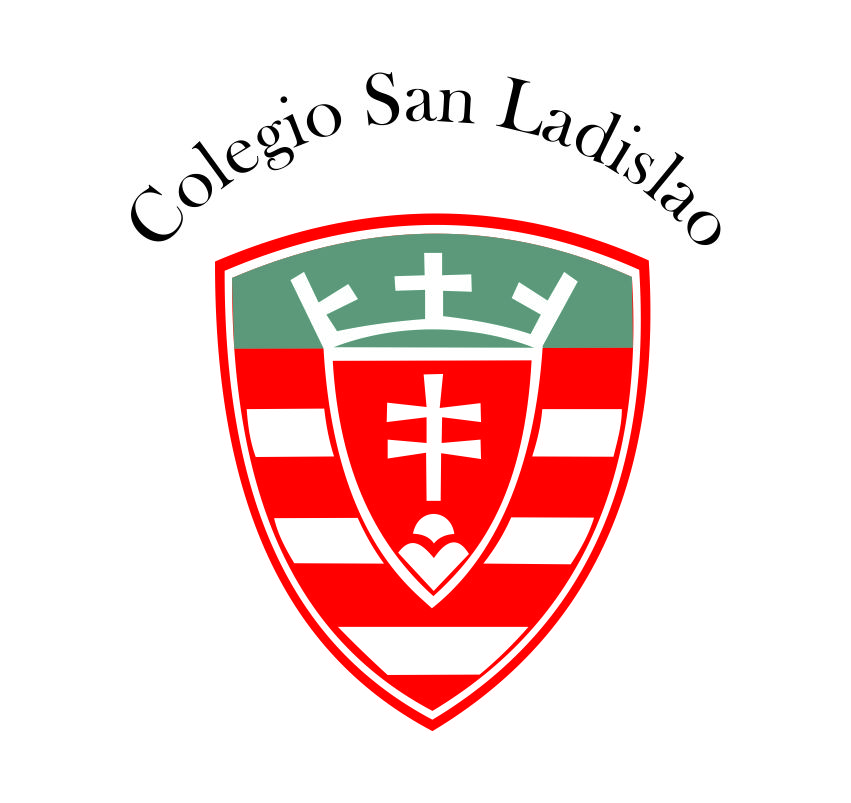 CURSO: 4º A E.S. Áreas: Informática - TEORÍA DE LAS ORGANIZACIONESObjetivo: Habilidad y destreza en la utilización del software a desarrollar (Adobe Flash y Expression Web)Elaboración de logotipos, isotipos, imagotipos e isologos.Desarrollar Interpolaciones de movimiento, forma, máscara y capa guía.Armado y maquetación web.Actividades:Reconocimiento de los comandos básicos y aplicaciones de los programas.Trabajo Práctico Final:Diseño Web y animaciones multimediales.